Guam Department of Education Student Registration Packet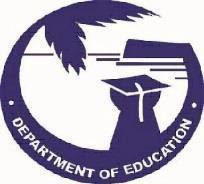 Student Name:  		 School Name:     Adacao Elementary School	Before a student can be enrolled into a school at the Guam Department of Education, a Student Registration must be completed and signed by parent or legal guardian. A Caretaker can register a student, but the registration is only good for up to 30 days. The Student Registration is used to enroll a student who is new or who is returning to the school district.The forms that are included in the Student Registration are:Part A: Board Policies – Parent Acknowledgement (Page 2)Part B: Student InformationPart C: Parent or Guardian and/or Caretaker InformationPart D: Attendance ZonePart E: Ethnicity and Race IdentificationPart F: Home Language SurveyPart G: Student Home Map & Other InformationPart H: High School Course Assessment Form (only for enrolling a high school student and if necessary)Part I: Student Record Request (only complete if necessary)Part J: Emergency Information & Health FormPart K: School Counseling Informed Consent FormPart L: SWIFTK12 Parent Contact Preference FormPart M: Education Technology Use Policy – User & Parent/Guardian AgreementPart N: Media/Photo Release PermissionPart O: Truancy Prevention Notice To ParentsPart P: Student Registration by Caretaker Form (only complete if necessary)With the guidance of the School Registrar, parent or legal guardian (or caretaker) must complete all the required forms.Adacao Elementary SchoolGuam Department of EducationStudent Registration PacketPart A: Board Policies/Standard Operating Procedures – Parent Acknowledgement (Page 1)Attendance Area (For more information, please reference Board Policy 411.)“The Superintendent is authorized to establish attendance areas,” pursuant to 17 GCA §6102. A list of attendance areas shall be made available for review in the main office and at the Department  Of Education’s central office for examination by any interested party. A child is required to attend the school which serves the attendance area in which:His/her parents or guardians* live; orCaretaker who is responsible for providing the student with food, clothing, or shelter in the absence of parent or legal guardian**.(*)A guardian is defined as an adult other than a parent who has been lawfully invested with the power, and charged with the duty, of taking care of a child, as evidence by a court order.(**) The GDOE procedures for dealing with children who are registered by an adult who is not the legal guardian shall be implemented whenever children are registered under these circumstances.For Adults Who Are Caretakers of the Children They Register(For more information, please SOP 1200-023, Chapter 11)Child Protective Services (CPS), an agency of the Government of Guam, will be informed by the school that you are taking care of the child and you are not the child’s guardian. As a caretaker, you do not have the authority to:Provide consent for medical treatment which may be needed by the child; andMake decisions regarding the child’s education.Caretakers must complete the Student Registration by Caretaker Form found in the packet. CPS is responsible for investigating these types of situations to determine what needs to be done to enable children to obtain the medical and educational care described above.  CPS  will  work  with  the  adult  or  caregiver  to determine how to best  do this. The caretaker and the school are both responsible for following up every 30 days on the legal guardianship status for the child. The school is responsible for documenting the efforts in PowerSchool to track the progress. (19 GCA §13201)Uniform Policy (Board Policy 401) (For more information, please reference Board Policy 401.)The Board recognizes that school uniforms enhance the learning environment. The intent of the policy is to promote the following: improve student behavior, promote appropriate attire, promote unity and pride, promote safety and security of all school personnel, minimize and or eliminate any socio-economic distinction, and promote an environment free of harassment. The following guidelines for students to follow:No hats or bandanas are to be worn on school campus;Pants/shorts/skorts do not need to be vendor-specific, but need to be the same color as required by the school;Any color undershirt can been worn, as long as there is no obscene language or picture or unless there is a reason to believe it is gang-affiliated;No revealing clothing blouses, spaghetti straps, and high heels; and no open toe shoes; andAlso, schools may apply additional restrictions as per BP 400 to meet their school’s mission.The two exemptions for the policy include: provisions for medical reasons or school-wide general dress-down approved by school principal.Uniform Bag Policy (For more information, please reference Board Policy 401.1.)Secondary students are allowed to use any school bag of their choice as long as it abides by the following restrictions:No vulgar language/inappropriate images.No secret/hidden pocket(s).No connected articles that express violencePart B: Student InformationPart C: Parent or Guardian and/or Caretaker InformationBy affixing my signature below, I affirm the information provided is true and correct to the best of my knowledge. If any of the information is found to be false, fraudulent, or inaccurate, the parent will be promptly notified, and the student shall be unenrolled and sent to his / her respective school attendance.Print Parent/Guardian/Caretaker Name	Signature	DateNote: A registration by a caretaker is only good for up to 30 days.Adacao Elementary SchoolGuam Department of Education Student Registration PacketPart D: School Attendance ZoneSchool to Insert Attendance ZoneAdacao Elementary School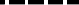 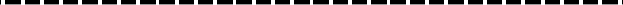 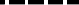 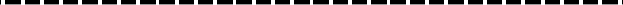 Guam Department of Education Student Registration PacketPart E: Ethnicity and Race IdentificationSchool:Guam Department of EducationHOME LANGUAGE SURVEY(Part F: Student Registration)Adacao Elementary SchoolFederal Law and Guam Education Policy Board/Guam Department of Education policy requires schools to determine the language(s) spoken at home by each student. This information is essential in order to provide meaningful instruction for all students. Your cooperation in helping us meet this important requirement is requested. Thank you for your help.Please circle one for each question.Which language did your son or daughter speak when he or she first began to talk?What language does your son or daughter most frequently speak at home?What language does your son or daughter most frequently speak with friends?What language do you use most frequently to speak to your son or daughter?Name the language(s) most often spoken by adults at home.Signature of Parent or Guardian	DateAdacao Elementary SchoolGuam Department of EducationStudent Registration PacketPart G: Student Home Map & Other InformationAdacao Elementary SchoolGuam Department of EducationStudent Registration PacketPart I: Student Record RequestDate:	 	To:	School RegistrarName of Previous SchoolAddress/City/State/Zip CodeSubject: Request for Student RecordThis is a written request for the official student record for student:Name of Student:	 	                                                                                                Date of Birth:	 	                                                                                                          Grade:	 	The student has enrolled at 	on 	.Name of School	DatePlease send the complete transcript record, cumulative folder, test results, health record, or other information which will help determine his/her placement at the school. Should you have any questions, please call 	. Thank you.Sincerely,School Administrator/School RegistrarAdacao Elementary SchoolDEPARTMENT OF EDUCATION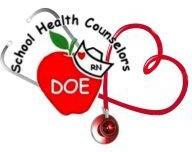 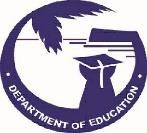 EMERGENCY INFORMATION & HEALTH FORMSY: 2021  - 2022The information provided below will be used to update demographics on PowerSchool.	It is required to provide an alternate contact name and number of an adult who can pick your child up from school if you cannot be contacted. All adults will be required to show photo identification when picking up your child. Students will be released ONLY to those listed below.In the event of a food borne illness, DOE/DPHSS are authorized to obtain stool/vomit samples from the child in the interest of Public Health.	Yes	NoI give permission for the ambulance to transport my child to:	GMH	Naval Hospital GRMC in a medical emergency.	Insurance:  			In case of an Emergency, DOE Reserves the Right to release contact information to your child’s bus driver or the Superintendent of Operations, Department of Public Works.	 	(Parent/Guardian Initial)My child is able to participate in a regular PE class and physical activities:     YES     NO    if   “NO”  a Health Care Provider’s note is required.Parent/Guardian Print & Signature	DateBasic Health DataTo be filled out by Parent/Guardian to effectively meet the health needs of your child at school.(Please Draw a Map to your Residence)Introduction of ServicesAdacao Elementary SchoolGuam Department of Education Student Registration PacketPart K: SCHOOL COUNSELING INFORMED CONSENT FORMGuam Department of Education is committed to provide school counseling support to its students. School teachers, school administrators, school officials or parents/guardians may refer students for school counseling services, or students may request counseling on their own. There is no cost for school counseling services.However, school counseling services are not intended as a substitute for medication, psychotherapy or a medical diagnosis.Responsibility to Students: School counselors provide individual supportive counseling and facilitate Small Group Sessions to help students with academic, career, behavioral, social and emotional needs. School counselors may provide counseling interventions to address various student challenges but not limited to the following such as students’ adjustment or transition difficulties, self-esteem challenges, peer relationships, study skills, stress management, anger management, fears or worries, academic progress, conflict resolution, social skill building, substance abuse education, etc.Confidentiality: School counselors maintain student information and school counseling services confidential. No other persons or agencies outside of GDOE will have any access to students’ records without a written consent to release of information from their parents. Parents have the right to revoke any written consent at any time.Limits to Confidentiality: School counselors have limits to confidentiality. Legally, school counselors are mandated by law to reveal information about a student under the following circumstances:A student is a danger of harming or ending his or her lifeA student is a danger of harming others or threat to school safetyA student self-disclose or evidence of any past or ongoing neglect and/or abuse (sexual, verbal, physical, or emotional).Court order or other legal proceedings                                    Acknowledgement, Agreement and Written Consent:Disclaimer: Parents/legal guardians, in the event you decline your child to participate in and to receive school counseling services at his or her school, please provide a written statement that you do not want your child to receive school counseling services and the reason for not wanting your child to participate in school counseling services addressed to your child’s school administrator with parent signature and date.Adacao Elementary SchoolGuam Department of Education Student Registration PacketPart L: SWIFTK12 Parent Contact Preference FormDear Parents/Guardians,The information below is necessary for your child’s school to successfully send electronic notifications regarding emergencies, attendance, or general announcements. Please note that for emergencies and attendance, parent’s will be contacted using all three methods; text messaging, phone call, and email (if applicable). However, for General Announcements, you are able to indicate a preference. The call out boxes to the right of each section are intended to provide a brief explanation.If the contact information on this form is different from what was provided on the current school year Student Emergency Information Form, please submit an updated one. This form is only for SWIFTK12 purposes. Please have your child return the document to his/her school. If you have any questions or need assistance, please contact your school directly. Thank you for your assistance.Student First Name 		Middle Initial 	Last Name 	Send notices to both parents/guardians: YES	N	(only fill	name of parent/guardian to receive).Mother/Guardian First Name: 	Middle Initial 		Last Name 	Father/Guardian First Name: 	Middle Initial 	Last Name: 	Guam Department of Education Student Registration PacketPart M: Education Technology Use Policy – User & Parent/Guardian AgreementEducation Technology Use Policy User AgreementI have read, understand, and will follow Guam Education Board Policy 379 Education Technology Use Policy when using computers and other electronic resources owned, leased, operated by the Guam Department of Education and/or personal devices accessing the GDOE network. I further understand that any violation of the policy that is illegal, prohibited, immoral, and/or unethical may result in disciplinary actions up to and including suspension or expulsion, access privileges revoked, and/or legal action.Student Name (Print)	Student Signature	DateEducation Technology Use Policy Parent/Guardian Agreement(Note: Student youths as defined under federal guidelines – are student youths 21 years of age or under.)As a parent or guardian of [print the name of student] 	,Name of Student (Print)I have read the Guam Board of Education Policy 379 Education Technology Use Policy. I understand that this access is designed for educational purposes. 	has takenName of SchoolReasonable steps to control access to the internet, but cannot guarantee that all controversial information will be	inaccessible	to	student	users.	I	agree	that	I	will	not	hold	theName of SchoolResponsible for materials acquired on the network. I, hereby, give permission for my child to use network resources, including the internet that are available through Guam Department of Education.Parent Name (Print)	Parent Signature	DateGuam Department of Education Student Registration PacketPart N: Media/Photo Release Permission 	will be reporting newsworthy events by film, photograph, audiotape, orName of Schoolvideotape student’s name, image, student work and performance to display, publish or distribute these for the purpose of publishing on the school-approved websites, school bulletin or on social media sites for broadcasting online, television or radio as determined by the school.External media organizations may attend school events and may record, film, photograph, audiotape or videotape student’s name, image, student work and performance for the purpose of being published or broadcast online, on television or radio.The respectfully requests your permission to use such picture/video. If, however, you do not feel comfortable granting this permission, we will respect your privacy.Please check one option below and sign and date below:( ) I DO allow the school to release my child’s name, photograph and/or work to be used as described above.( ) I DO NOT allow the school to release my child’s name, photograph and/or work to be used as described above.Adacao Elementary SchoolTRUANCY PREVENTION NOTICE TO PARENTSTo the parents of 	, our records at  	Name of Student	Name of SchoolIndicates that your child has accumulated 	days of unexcused absences. It is your duty and responsibility to ensure your child attends school daily. If your child continues to incur more unexcused absences to the extent it reaches twelve (12) days, your child will be referred to the Family Court of Guam for truancy as required by law. Please review below the GUAM ATTENDANCE LAW, TITLE 17 GUAM CODE ANNOTATED (GCA):Section 6102 Duty to Send Children to School.Any parent, guardian or other person having control or charge of any child who is at least five (5) years of age and has not reach the age of eighteen (18) years of age, not exempted under the provisionsof this Article, shall send the child to a public or private full-•‐ time day school for the full-•‐ timeof which such schools are in session, except that the starting date of school for children five (5) years of age shall be determined by the provisions of §6103 and 6107 of this Article.The Superintendent is authorized to establish attendance areas. Any  parent,  guardian or other  person having control or charge of any such child who is at least five (5) years of age, and has notreachedthe age of eighteen (18) years, who fails to comply with the provisions of this Section, unless excused or exemptedtherefrom, is guilty of a violation for the first offense, and subject to perform one hundred (100) hours of community service at the school of the student. For each subsequent offense, the person is guilty of a petty misdemeanor.Section 6401 (c) Truant“Truant” means a pupil found to be absent from school without a reasonable and bona fide excuse from a parent.Section 6402. Habitual TruantA pupil is a habitual truant if the pupil has incurred twelve (12) or more unexcused absences in a school year and is of compulsory attendance age. If any pupil is a habitual truant, the principal of the pupil’s school shall request the Superintendent to file a petition concerning such habitual truant in the Family Court of the Superior Court of Guam.Should you have any questions regarding this matter, please feel free to contact our off at:______________________________________________.Parent/Guardian Name (Print)	Parent Signature	DateAdministrator Name (Print)	Administrator Signature	DateSchool Attendance Officer/Resource Officer NameGuam Department of Education Student Registration PacketPart P: Student Registration by Caretaker Form (Page 1)This form is to be used when the student’s parent/guardian is off-island or when parent/guardian are reported as being physically or emotionally incapable. School personnel are to refer to SPAM Chapter 11, Section: Who Can Register a Student for School.Student Name:	 		Date:  	School:	Grade:	Gender: M	FName of Caretaker:	 	Physical Address:           				  Telephone Number: Work: 		Home: 	Cell:	 Other contact number: 	email:     		 Are either of the child’s parents or guardian on-island?	Yes 	No	 	If you answered yes, please stop here. Obtain a Notarized Power of Attorney or Court Ordered Legal Guardianship from the parent, regarding the care of the child. . Regardless of whether the Caretaker can provide a power-of-attorney within a 30 day timeframe, the school administrator shall not exclude the student from attending school. School personnel should continue to follow up with the caretaker on the status of the completed form.  File this form in the student’s   cumulative record.	Attach whatever other notes are deemed appropriate  to  keep  track  of  the  situation  and  use  the  appropriate Alert  icon in PowerSchool.If you answered no, please answer the remainder of the questions.Do the child’s parents or guardians expect you to take care of him/her?	Yes 	No   	If you answered no, please explain why you are registering this child.Are you able to contact the parents/guardians of the child?	Yes 	No  	If you answered yes to question 3, you must attempt to provide this school with the documentsdescribed on the back of this form within 30 business days?	Yes 	No    	If you answered no to question 4, please explain why.Part P: Student Registration by Caretaker Form (Page 2)Below are documents which are required of Caretaker of the children they register. The following requirements are due to the school within 30 days of the date of registration.A Notarized Power-Of-Attorney or equivalent document which has been signed by a parent or guardian of the child which authorizes you to make educational and medical decisions regarding the child.Either a birth certificate or legal documents which establish guardianship over the child.The name of the person who signs a notarized power-of-attorney or equivalent form must be the same person listed on the birth certificate or legal document which establishes guardianship  over the  child for the Notarized Power-Of-Attorney or its equivalent to be considered valid.You are required to contact the child’s parents/guardians to ask them to send both of these documents to you so that you can provide them to the school within 30 days of the date of registration.Important Information For Adults Who Are Caretakers of the Children They Register:Child Protective Services (CPS), an agency of the Government of Guam, will be informed, by the school that you are taking care of the child listed on the front of this form and that you are not the child’s guardian. This will be done in order to help the child. Please consider the following.Because you do not have the documents described above, you do not have the authority to:provide consent for medical treatment which may be needed by the child; andmake decisions regarding the child’s education.19 GCA §13201 requires educators to inform CPS whenever this type of situation occurs.CPS is responsible for investigating these types of situations to determine what needs to be done to enable children to obtain the medical  and educational care described above. CPS will work with the adult       or caregiver to determine how to best do this.The Caretaker and the school are both responsible for following up every 30 days on the legal guardianship status for the child. The school is responsible for documenting the efforts in PowerSchool to track the progress.Signature of Assisting School Personnel	DateSignature of Caretaker	DateStudent DemographicsStudent DemographicsStudent DemographicsStudent DemographicsStudent DemographicsStudent Name:  	Last Name, First Name, Middle InitialStudent Name:  	Last Name, First Name, Middle InitialStudent Name:  	Last Name, First Name, Middle InitialStudent Name:  	Last Name, First Name, Middle InitialStudent Name:  	Last Name, First Name, Middle InitialCircle One: Male or FemaleGrade Level:Date of Birth:  	Month/Day/YearDate of Birth:  	Month/Day/YearPlace of Birth:U.S. Territory/State/Other CountryHome Address: 	House #	Street Name	Village	Zip CodeHome Address: 	House #	Street Name	Village	Zip CodeHome Address: 	House #	Street Name	Village	Zip CodeHome Address: 	House #	Street Name	Village	Zip CodeHome Address: 	House #	Street Name	Village	Zip CodeMailing Address: 	P.O. Box	Village	Zip CodeMailing Address: 	P.O. Box	Village	Zip CodeMailing Address: 	P.O. Box	Village	Zip CodeMailing Address: 	P.O. Box	Village	Zip CodeMailing Address: 	P.O. Box	Village	Zip CodeStudent resides with: (Check all that applies)Student resides with: (Check all that applies)Student resides with: (Check all that applies)Student resides with: (Check all that applies)Student resides with: (Check all that applies)(  ) P	Parents	(  ) M	Mother Only(   ) GP  Grandparents	( ) GM Grandmother(  ) P	Parents	(  ) M	Mother Only(   ) GP  Grandparents	( ) GM Grandmother(  ) P	Parents	(  ) M	Mother Only(   ) GP  Grandparents	( ) GM Grandmother(  ) F	Father Only(   ) GF  Grandfather	(  ) G	Guardian(  ) F	Father Only(   ) GF  Grandfather	(  ) G	GuardianSchool History: (Select one of the following)School History: (Select one of the following)School History: (Select one of the following)School History: (Select one of the following)School History: (Select one of the following)[ ] For student entering kindergarten: If student attended one of the following early childhood program,please select program:( ) Guam Head Start Program ( ) GDOE Pre-Gate Program ( ) GDOE Preschool-K Program[ ] For all other students, please indicate name and address of last school attended:Name of School	Address of School[ ] For student entering kindergarten: If student attended one of the following early childhood program,please select program:( ) Guam Head Start Program ( ) GDOE Pre-Gate Program ( ) GDOE Preschool-K Program[ ] For all other students, please indicate name and address of last school attended:Name of School	Address of School[ ] For student entering kindergarten: If student attended one of the following early childhood program,please select program:( ) Guam Head Start Program ( ) GDOE Pre-Gate Program ( ) GDOE Preschool-K Program[ ] For all other students, please indicate name and address of last school attended:Name of School	Address of School[ ] For student entering kindergarten: If student attended one of the following early childhood program,please select program:( ) Guam Head Start Program ( ) GDOE Pre-Gate Program ( ) GDOE Preschool-K Program[ ] For all other students, please indicate name and address of last school attended:Name of School	Address of School[ ] For student entering kindergarten: If student attended one of the following early childhood program,please select program:( ) Guam Head Start Program ( ) GDOE Pre-Gate Program ( ) GDOE Preschool-K Program[ ] For all other students, please indicate name and address of last school attended:Name of School	Address of SchoolStudent Placement: Please check ( ) the service/s your child is receiving or has received –(  ) Special Education Services	( ) Section 504 Accommodations(  ) English as a Second Language	( ) Individualized Health Plan(  ) Other: 		( ) NoneStudent Placement: Please check ( ) the service/s your child is receiving or has received –(  ) Special Education Services	( ) Section 504 Accommodations(  ) English as a Second Language	( ) Individualized Health Plan(  ) Other: 		( ) NoneStudent Placement: Please check ( ) the service/s your child is receiving or has received –(  ) Special Education Services	( ) Section 504 Accommodations(  ) English as a Second Language	( ) Individualized Health Plan(  ) Other: 		( ) NoneStudent Placement: Please check ( ) the service/s your child is receiving or has received –(  ) Special Education Services	( ) Section 504 Accommodations(  ) English as a Second Language	( ) Individualized Health Plan(  ) Other: 		( ) NoneStudent Placement: Please check ( ) the service/s your child is receiving or has received –(  ) Special Education Services	( ) Section 504 Accommodations(  ) English as a Second Language	( ) Individualized Health Plan(  ) Other: 		( ) None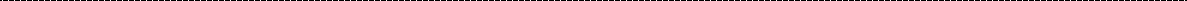 For School Registrar to complete and select ( ) the Type of Enrollment Code that applies.For School Registrar to complete and select ( ) the Type of Enrollment Code that applies.For School Registrar to complete and select ( ) the Type of Enrollment Code that applies.For School Registrar to complete and select ( ) the Type of Enrollment Code that applies.For School Registrar to complete and select ( ) the Type of Enrollment Code that applies.( )E1: Original Entry/First-Time EntryCompleted registration for a first-time student enrollment to GDOE.(Used primarily by elementary schools.)( )E1: Original Entry/First-Time EntryCompleted registration for a first-time student enrollment to GDOE.(Used primarily by elementary schools.)( )E1: Original Entry/First-Time EntryCompleted registration for a first-time student enrollment to GDOE.(Used primarily by elementary schools.)( )R2: Entry/Re-Entry from another GDOE schoolCompleted registration process for a student from another GDOE school.( )R2: Entry/Re-Entry from another GDOE schoolCompleted registration process for a student from another GDOE school.R3: Entry/Re-Entry from Guam non-public school Completed registration process for a student from a Guam non-public school (private/non-profit, charter, DODEA).R3: Entry/Re-Entry from Guam non-public school Completed registration process for a student from a Guam non-public school (private/non-profit, charter, DODEA).R3: Entry/Re-Entry from Guam non-public school Completed registration process for a student from a Guam non-public school (private/non-profit, charter, DODEA).R4: Entry/Re-Entry from an off-island school Completed registration process for a student from an off-island school.R4: Entry/Re-Entry from an off-island school Completed registration process for a student from an off-island school.( )R5: Re-Entry from Another Guam School After Withdrawal or ExpulsionCompleted registration process and has received school administrator’s approval for re-entry of a student who has withdrawnor was expelled from another GDOE school.( )R5: Re-Entry from Another Guam School After Withdrawal or ExpulsionCompleted registration process and has received school administrator’s approval for re-entry of a student who has withdrawnor was expelled from another GDOE school.( )R5: Re-Entry from Another Guam School After Withdrawal or ExpulsionCompleted registration process and has received school administrator’s approval for re-entry of a student who has withdrawnor was expelled from another GDOE school.R5: Re-Entry from Another Guam School After Withdrawal orExpulsionCompleted registration process and has received school administrator’s approval for re-entry of a student who has withdrawn or was expelled from another GDOE school.R5: Re-Entry from Another Guam School After Withdrawal orExpulsionCompleted registration process and has received school administrator’s approval for re-entry of a student who has withdrawn or was expelled from another GDOE school.R6: Re-Entry To Same School After Withdrawal or Expulsion Completed registration process and has received school administrator’s approval for re-entry of a student who has withdrawnor was expelled from the same GDOE school.R6: Re-Entry To Same School After Withdrawal or Expulsion Completed registration process and has received school administrator’s approval for re-entry of a student who has withdrawnor was expelled from the same GDOE school.R6: Re-Entry To Same School After Withdrawal or Expulsion Completed registration process and has received school administrator’s approval for re-entry of a student who has withdrawnor was expelled from the same GDOE school.R8: Re-Entry From Alternative Program SchoolCompleted registration process of a student who have been attending another learning institution (Alternative School, Department of Youth Affairs/ Sagan Manhomlo (Drug and Alcohol Program) / Rays of Hope).R8: Re-Entry From Alternative Program SchoolCompleted registration process of a student who have been attending another learning institution (Alternative School, Department of Youth Affairs/ Sagan Manhomlo (Drug and Alcohol Program) / Rays of Hope).R10: Re-Entry From Home SchoolCompleted registration process of a student who has been attendinghome school.R10: Re-Entry From Home SchoolCompleted registration process of a student who has been attendinghome school.Father or Guardian and/or Caretaker Information:Father or Guardian and/or Caretaker Information:Father or Guardian and/or Caretaker Information:Name: 	Last Name, First Name, Middle InitialName: 	Last Name, First Name, Middle InitialName: 	Last Name, First Name, Middle InitialHome Phone NumberMobile Phone NumberEmail AddressPlace of Employment:  	Place of Employment:  	Work Phone NumberHome Address: 	House #	Street Name	Village	Zip CodeHome Address: 	House #	Street Name	Village	Zip CodeHome Address: 	House #	Street Name	Village	Zip CodeMailing Address:  	P.O. Box	Village	Zip CodeMailing Address:  	P.O. Box	Village	Zip CodeMailing Address:  	P.O. Box	Village	Zip CodeMother or Guardian and/or Caretaker Information:Mother or Guardian and/or Caretaker Information:Mother or Guardian and/or Caretaker Information:Name: 	Last Name, First Name, Middle InitialName: 	Last Name, First Name, Middle InitialName: 	Last Name, First Name, Middle InitialHome Phone NumberMobile Phone NumberEmail AddressPlace of Employment:  	Place of Employment:  	Work Phone NumberHome Address: 	House #	Street Name	Village	Zip CodeHome Address: 	House #	Street Name	Village	Zip CodeHome Address: 	House #	Street Name	Village	Zip CodeMailing Address:  	P.O. Box	Village	Zip CodeMailing Address:  	P.O. Box	Village	Zip CodeMailing Address:  	P.O. Box	Village	Zip CodeLanguage InformationDo you speak English?Are you able to read in your native language?Do you need an interpreter to complete the registration packet?Do you speak English?Are you able to read in your native language?Do you need an interpreter to complete the registration packet?YES   OR  NOYES OR NO YES   OR  NOSchool Note:If parent/guardian/caretaker, answers “no” for either #1 or #2 or “yes” for #3, the school must contact SPCE Social Worker and provide a copy of the registration for assistance with the registration process.School Note:If parent/guardian/caretaker, answers “no” for either #1 or #2 or “yes” for #3, the school must contact SPCE Social Worker and provide a copy of the registration for assistance with the registration process.School Note:If parent/guardian/caretaker, answers “no” for either #1 or #2 or “yes” for #3, the school must contact SPCE Social Worker and provide a copy of the registration for assistance with the registration process.Section 1: The following two (2) tables pertains to the student for statistical purposes.Section 1: The following two (2) tables pertains to the student for statistical purposes.Section 1: The following two (2) tables pertains to the student for statistical purposes.Section 1: The following two (2) tables pertains to the student for statistical purposes.Section 1: The following two (2) tables pertains to the student for statistical purposes.Section 1: The following two (2) tables pertains to the student for statistical purposes.Section 1: The following two (2) tables pertains to the student for statistical purposes.Section 1: The following two (2) tables pertains to the student for statistical purposes.Citizenship: (Circle one)Citizenship: (Circle one)Citizenship: (Circle one)Citizenship: (Circle one)Citizenship: (Circle one)Citizenship: (Circle one)Citizenship: (Circle one)Citizenship: (Circle one)1US CitizenUS CitizenUS Citizen5FSM CitizenFSM CitizenFSM Citizen2CNMI CitizenCNMI CitizenCNMI Citizen6Marshallese CitizenMarshallese CitizenMarshallese Citizen3Permanent Resident Alien (GreenCard)Permanent Resident Alien (GreenCard)Permanent Resident Alien (GreenCard)7Belauan CitizenBelauan CitizenBelauan Citizen4I-20/Foreign Student/F-VisaI-20/Foreign Student/F-VisaI-20/Foreign Student/F-Visa8H-4 VisaH-4 VisaH-4 VisaEthnic Background: (Circle one)Ethnic Background: (Circle one)Ethnic Background: (Circle one)Ethnic Background: (Circle one)Ethnic Background: (Circle one)Ethnic Background: (Circle one)Ethnic Background: (Circle one)Ethnic Background: (Circle one)AChamorroGKoreanKoreanKoreanPVietnameseARRotaHHawaiianHawaiianHawaiianQHispanicASSaipanISamoaSamoaSamoaRAmerican Indian/Alaskan NativeATTinianJKosraeanKosraeanKosraeanSIndonesianBFilipinoKPohnpeianPohnpeianPohnpeianTOther Pacific IslanderCWhite (Non-Hispanic)LChuukeseChuukeseChuukeseUMixedDAfrican AmericanMYapeseYapeseYapeseOtherEJapaneseNMarshalleseMarshalleseMarshalleseFChineseOBelauanBelauanBelauanRace: (Circle one)Race: (Circle one)Race: (Circle one)Race: (Circle one)Race: (Circle one)Race: (Circle one)Race: (Circle one)Race: (Circle one)AMAmerican Indian or Alaskan Native (R)American Indian or Alaskan Native (R)American Indian or Alaskan Native (R)ASAsian (B) (E) (F) (G) (P) (S)Asian (B) (E) (F) (G) (P) (S)Asian (B) (E) (F) (G) (P) (S)BLBlack or African American (D)Black or African American (D)Black or African American (D)HIHispanic or Latino (Q)Hispanic or Latino (Q)Hispanic or Latino (Q)HPNative Hawaiian or Other Pacific Islander (A) (AR) (AS) (AT) (H) (I) (J) (K) (L)(M) (N) (O) (T)Native Hawaiian or Other Pacific Islander (A) (AR) (AS) (AT) (H) (I) (J) (K) (L)(M) (N) (O) (T)Native Hawaiian or Other Pacific Islander (A) (AR) (AS) (AT) (H) (I) (J) (K) (L)(M) (N) (O) (T)MROther Ethnic/Mixed Categories (U)Other Ethnic/Mixed Categories (U)Other Ethnic/Mixed Categories (U)WH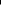 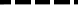 White (Non-Hispanic) (C)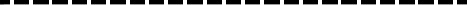 White (Non-Hispanic) (C)White (Non-Hispanic) (C)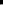 Section 2: The following information below pertains to the parent/guardian with whom the student isliving with upon registration.Section 2: The following information below pertains to the parent/guardian with whom the student isliving with upon registration.Section 2: The following information below pertains to the parent/guardian with whom the student isliving with upon registration.Section 2: The following information below pertains to the parent/guardian with whom the student isliving with upon registration.Section 2: The following information below pertains to the parent/guardian with whom the student isliving with upon registration.Section 2: The following information below pertains to the parent/guardian with whom the student isliving with upon registration.Section 2: The following information below pertains to the parent/guardian with whom the student isliving with upon registration.Section 2: The following information below pertains to the parent/guardian with whom the student isliving with upon registration.Federal Status: (Circle one)Federal Status: (Circle one)Federal Status: (Circle one)Federal Status: (Circle one)Federal Status: (Circle one)Federal Status: (Circle one)Federal Status: (Circle one)Federal Status: (Circle one)ANavy (Military)HCoast Guard (Civilian)Coast Guard (Civilian)Coast Guard (Civilian)MAll OthersBNavy (Civilian)IMarine Corps (Military)Marine Corps (Military)Marine Corps (Military)NReserves (Inactive/PT)CAir Force (Military)JMarine Corps (Civilian)Marine Corps (Civilian)Marine Corps (Civilian)ONational Guard(Inactive/Part-Time)EArmy (Military)KOther Federal AgenciesOther Federal AgenciesOther Federal AgenciesPRetried MilitaryFArmy (Civilian)LStudent I-20Student I-20Student I-20QActive Reserves/NationalGuardGCoast Guard (Military)Living Status: (Circle one)Living Status: (Circle one)Living Status: (Circle one)Living Status: (Circle one)Living Status: (Circle one)Living Status: (Circle one)Living Status: (Circle one)Living Status: (Circle one)1Live and Work on Federal PropertyLive and Work on Federal PropertyLive and Work on Federal Property3Live on Federal Property Low Cost HousingLive on Federal Property Low Cost HousingLive on Federal Property Low Cost Housing2Work on Federal PropertyWork on Federal PropertyWork on Federal Property4None-Federally ConnectedNone-Federally ConnectedNone-Federally ConnectedStudent’s NameDate of BirthGradeLast	First	MI10 Chamorro20   English32  Ilocano35   Tagalog37   Visayan39	Other Filipino Lang.MandarinCantonese45	Other Chinese Lang.50	Korean60	VietnameseCarolinianChuukeseKosraeanMarshallesePalauanPohnpeianYapese80 Japanese99 Other Language:10 Chamorro20   English32  Ilocano35   Tagalog37   Visayan39	Other Filipino Lang.MandarinCantonese45	Other Chinese Lang.50	Korean60	VietnameseCarolinianChuukeseKosraeanMarshallesePalauanPohnpeianYapese80	Japanese99	Other Language:10 Chamorro20   English32  Ilocano35   Tagalog37   Visayan39	Other Filipino Lang.MandarinCantonese45	Other Chinese Lang.50	Korean60	VietnameseCarolinianChuukeseKosraeanMarshallesePalauanPohnpeianYapese80	Japanese99	Other Language:10 Chamorro20   English32  Ilocano35   Tagalog37   Visayan39	Other Filipino Lang.MandarinCantonese45	Other Chinese Lang.50	Korean60	VietnameseCarolinianChuukeseKosraeanMarshallesePalauanPohnpeianYapese80	Japanese99	Other Language:10 Chamorro20   English32  Ilocano35   Tagalog37   Visayan39	Other Filipino Lang.MandarinCantonese45	Other Chinese Lang.50	Korean60 VietnameseCarolinianChuukeseKosraeanMarshallesePalauanPohnpeianYapese80 Japanese99	Other Language:Student: 	Student: 	School: Adacao Elementary SchoolLastFirst	Middle InitialDate of Birth: 	/ 	/  	Male or Female	Ethnicity: 	Grade: 	Room:  	Male or Female	Ethnicity: 	Grade: 	Room:  	Month Day Year(circle one)(circle one)Father/Guardian:Mother/Guardian:Mailing Address:Mailing Address:Home AddressHome AddressPlace of work:Place of work:Home Phone:	Work:Home Phone:	Work:Cell:Cell:Email:Email:NameRelationship to ChildHome PhoneWork PhoneCell Phone1234YesNoComplete Checklist below regarding your ChildRheumatic FeverDiabetesHeart DiseaseSkin Problems	Eczema	Other:Seizures	Date of Last seizure:Hearing Problem	Hearing Aid:	Yes	NoVision Problem	Glasses  or	Contact LensesAsthma	Inhaler	NebulizerDate of Last asthma attack:Allergy to:	Food	Drugs	Other, specify:Allergy to:	Bee Sting	Insect	Type of reaction:Epipen	Yes	NoCurrent Medication(s):	Reason:Other Serious Illness or Injury:Other Behavioral or Mental Health Concerns:List the names of all your children who are attending this school (include Head Start) from the oldest to the youngest.List the names of all your children who are attending this school (include Head Start) from the oldest to the youngest.List the names of all your children who are attending this school (include Head Start) from the oldest to the youngest.List the names of all your children who are attending this school (include Head Start) from the oldest to the youngest.List the names of all your children who are attending this school (include Head Start) from the oldest to the youngest.List the names of all your children who are attending this school (include Head Start) from the oldest to the youngest.Child’s NameGradeRoom1234General Announcement Message Catgory (e.g., student bulletin, etc..)(Check each box you want)General Announcement Message Catgory (e.g., student bulletin, etc..)(Check each box you want)****For General Announcements ONLY, there are three (3) optional methods for sending out notifications; text, email, and voice calls to home or cellular. All three(3) methods will be used, unless otherwise specified.Text Messaging:Text Messaging:****For General Announcements ONLY, there are three (3) optional methods for sending out notifications; text, email, and voice calls to home or cellular. All three(3) methods will be used, unless otherwise specified.Phone Call (Cellular):Phone Call (Cellular):****For General Announcements ONLY, there are three (3) optional methods for sending out notifications; text, email, and voice calls to home or cellular. All three(3) methods will be used, unless otherwise specified.Phone Call (Home):Phone Call (Home):****For General Announcements ONLY, there are three (3) optional methods for sending out notifications; text, email, and voice calls to home or cellular. All three(3) methods will be used, unless otherwise specified.Email:Email:****For General Announcements ONLY, there are three (3) optional methods for sending out notifications; text, email, and voice calls to home or cellular. All three(3) methods will be used, unless otherwise specified.Email:Email:**** The blank fields to the left are very important for the notifications to work successfully. Please provide current contact numbers for each field that applies. Phone numbers need to include area code plus number (e.g., 6714821267). Email addresses should be printed legibly. Please provide as much information as possible to increase success of electronic messages being received.**** The blank fields to the left are very important for the notifications to work successfully. Please provide current contact numbers for each field that applies. Phone numbers need to include area code plus number (e.g., 6714821267). Email addresses should be printed legibly. Please provide as much information as possible to increase success of electronic messages being received.Contact FieldContact Field**** The blank fields to the left are very important for the notifications to work successfully. Please provide current contact numbers for each field that applies. Phone numbers need to include area code plus number (e.g., 6714821267). Email addresses should be printed legibly. Please provide as much information as possible to increase success of electronic messages being received.**** The blank fields to the left are very important for the notifications to work successfully. Please provide current contact numbers for each field that applies. Phone numbers need to include area code plus number (e.g., 6714821267). Email addresses should be printed legibly. Please provide as much information as possible to increase success of electronic messages being received.FieldInformation**** The blank fields to the left are very important for the notifications to work successfully. Please provide current contact numbers for each field that applies. Phone numbers need to include area code plus number (e.g., 6714821267). Email addresses should be printed legibly. Please provide as much information as possible to increase success of electronic messages being received.**** The blank fields to the left are very important for the notifications to work successfully. Please provide current contact numbers for each field that applies. Phone numbers need to include area code plus number (e.g., 6714821267). Email addresses should be printed legibly. Please provide as much information as possible to increase success of electronic messages being received.Home phone**** The blank fields to the left are very important for the notifications to work successfully. Please provide current contact numbers for each field that applies. Phone numbers need to include area code plus number (e.g., 6714821267). Email addresses should be printed legibly. Please provide as much information as possible to increase success of electronic messages being received.**** The blank fields to the left are very important for the notifications to work successfully. Please provide current contact numbers for each field that applies. Phone numbers need to include area code plus number (e.g., 6714821267). Email addresses should be printed legibly. Please provide as much information as possible to increase success of electronic messages being received.Mother/Guardian CellPhone**** The blank fields to the left are very important for the notifications to work successfully. Please provide current contact numbers for each field that applies. Phone numbers need to include area code plus number (e.g., 6714821267). Email addresses should be printed legibly. Please provide as much information as possible to increase success of electronic messages being received.**** The blank fields to the left are very important for the notifications to work successfully. Please provide current contact numbers for each field that applies. Phone numbers need to include area code plus number (e.g., 6714821267). Email addresses should be printed legibly. Please provide as much information as possible to increase success of electronic messages being received.Father/Guardian CellPhone**** The blank fields to the left are very important for the notifications to work successfully. Please provide current contact numbers for each field that applies. Phone numbers need to include area code plus number (e.g., 6714821267). Email addresses should be printed legibly. Please provide as much information as possible to increase success of electronic messages being received.**** The blank fields to the left are very important for the notifications to work successfully. Please provide current contact numbers for each field that applies. Phone numbers need to include area code plus number (e.g., 6714821267). Email addresses should be printed legibly. Please provide as much information as possible to increase success of electronic messages being received.Mother/GuardianEmail**** The blank fields to the left are very important for the notifications to work successfully. Please provide current contact numbers for each field that applies. Phone numbers need to include area code plus number (e.g., 6714821267). Email addresses should be printed legibly. Please provide as much information as possible to increase success of electronic messages being received.**** The blank fields to the left are very important for the notifications to work successfully. Please provide current contact numbers for each field that applies. Phone numbers need to include area code plus number (e.g., 6714821267). Email addresses should be printed legibly. Please provide as much information as possible to increase success of electronic messages being received.Father/Guardian Email**** The blank fields to the left are very important for the notifications to work successfully. Please provide current contact numbers for each field that applies. Phone numbers need to include area code plus number (e.g., 6714821267). Email addresses should be printed legibly. Please provide as much information as possible to increase success of electronic messages being received.**** The blank fields to the left are very important for the notifications to work successfully. Please provide current contact numbers for each field that applies. Phone numbers need to include area code plus number (e.g., 6714821267). Email addresses should be printed legibly. Please provide as much information as possible to increase success of electronic messages being received.**** The blank fields to the left are very important for the notifications to work successfully. Please provide current contact numbers for each field that applies. Phone numbers need to include area code plus number (e.g., 6714821267). Email addresses should be printed legibly. Please provide as much information as possible to increase success of electronic messages being received.**** The blank fields to the left are very important for the notifications to work successfully. Please provide current contact numbers for each field that applies. Phone numbers need to include area code plus number (e.g., 6714821267). Email addresses should be printed legibly. Please provide as much information as possible to increase success of electronic messages being received.Name of Child (Print)Parent/Guardian Name (Print)Parent/Guardian SignatureContact NumberDate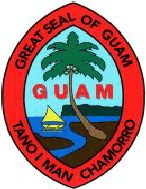 JON J.P. FERNANDEZSuperintendent of EducationDEPARTMENT OF EDUCATIONSTUDENT SUPPORT SERVICES DIVISION501 Mariner Ave., Barrigada, Guam 96913Telephone: (671) 300-1623/1624 Email: cjanderson@gdoe.netCHRISTOPHER M. ANDERSONAdministrator